МИНОБРНАУКИ РОССИИФЕДЕРАЛЬНОЕ ГОСУДАРСТВЕННОЕ БЮДЖЕТНОЕ ОБРАЗОВАТЕЛЬНОЕ УЧРЕЖДЕНИЕ ВЫСШЕГО ОБРАЗОВАНИЯ«ВОРОНЕЖСКИЙ ГОСУДАРСТВЕННЫЙ УНИВЕРСИТЕТ» (ФГБОУ ВО «ВГУ»)УТВЕРЖДАЮДекан факультета философии и психологии	Бубнов Ю.А.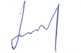 подпись27.05.2024 г.ПРОГРАММА ПРАКТИКИ_Б2.О.02(У) Учебная практика, исследовательская_Код и наименование практики в соответствии с Учебным планомКод и наименование специальности:37.05.02 Психология служебной деятельностиСпециализация: Психологическое обеспечение служебной деятельности в экстре- мальных условияхКвалификация выпускника: психолог	Форма образования: очная	Кафедра, отвечающая за реализацию практики: общей и социальной психоло-_ гии факультета философии и психологииСоставители программы: Макушина Ольга Петровна, канд. психол. наук, доцентФИО, ученая степень, ученое званиеРекомендована: научно-методическим советом факультета философии и психоло- гии, протокол от 29.05.2024, № 1400-05наименование рекомендующей структуры, дата, номер протоколаотметки о продленииУчебный год: 2026/2027		Семестр(-ы): 5_Цели и задачи практикиЦелями освоения учебной практики, исследовательской являются:- получение первичных профессиональных умений и навыков научно- исследовательской деятельности;развитие у обучающихся исследовательской культуры;формирование элементов научно-исследовательских компетенций, умений самостоятельного формулирования целей и задач индивидуальной и совместной научно- исследовательской деятельности, ее планирования, реализации и контроля.Задачи учебной практики, исследовательской:формирование умений ставить цели, формулировать задачи индивидуальной и совместной научно-исследовательской деятельности психолога, выдвигать научные гипо- тезы;укрепление связи теоретических знаний, полученных при изучении психологиче- ских дисциплин, с решением научно-исследовательских задач;формирование умений критически анализировать информационные ресурсы по тематике исследования;выработка умений и навыков самостоятельно подбирать и обосновывать методы сбора, анализа и обработки теоретических и эмпирических данных в соответствии с це- лью и задачами исследования, письменно оформлять отчет по результатам научного ис- следования, представлять его результаты в ходе публичной защиты;развитие профессионального мышления и самосознания будущих психологов, стимулирование их активности, направленной на гуманизацию общества;формирование у практикантов профессиональной позиции психолога, освоение норм этики научно-исследовательской работы;приобретение обучающимися опыта рефлексивного отношения к своему научному труду, осмысление необходимости профессионального самосовершенствования и лич- ностного развития.Место практики в структуре ОПОП:Учебная практика, исследовательская относится к обязательной части Блока 2.Приступая к прохождению данной практики, студенты должны иметь подготовку по дисциплинам «Психология научно-исследовательской деятельности» и «Психодиагности- ка». У студентов должны быть сформированы элементы следующих компетенций:способен осуществлять комплексное исследование и диагностику психических свойств и состояний, особенностей развития различных сфер личности, а также профессиональной среды с учетом нормативной регламентации и этических принци- пов деятельности психолога, изучать психологический климат, анализировать формы организации взаимодействия в служебных коллективах, составлять психодиагности- ческие заключения и рекомендации по их использованию (ОПК-5), а именно ОПК-5.2 про- водит комплексное психологическое исследование и психологическую диагностику лич- ности и профессиональной среды и ОПК-5.3 учитывает и реализует нормативную ре- гламентацию и этические принципы диагностической работы психолога – в части знания категориального аппарата, основных проблем психодиагностики, используемых в ней методов, областей практического применения знаний психодиагностики, основных психодиагностических задач и ситуаций, различных классификаций психодиагностических методов и предъявляемых к ним требованиям, критериев выбора психодиагностических методов и методик для конкретных целей диагностики с учетом их преимуществ и огра- ничений, алгоритмов обработки и интерпретации психодиагностических данных, этиче- ских норм и принципов психодиагностической работы психолога; умения анализировать различные классификации психодиагностических методов и предъявляемые к ним требо- вания, критерии отбора психодиагностических методов и методики, адекватные целям, ситуации и контингенту респондентов, преимущества и ограничения разных методов пси- ходиагностики; владения навыками отбора психодиагностических методов и методик,адекватных цели диагностики, ситуации и контингенту респондентов, учитывая преиму- щества и ограничения конкретных методик;способен использовать теоретические знания по различным отраслям психо- логии в реализации профессиональной деятельности психолога (ПК-5), а именно ПК-5.2 отбирает теоретические знания по различным отраслям психологии для их использо- вания в профессиональной деятельности психолога – в части знаний базовых методо- логических параметров научно-исследовательской деятельности психолога, методологи- ческих принципов психологии, регламентирующих постановку исследовательских задач в различных областях психологии; умений решать типичные психологические исследова- тельские задачи в разных областях психологии.Учебная практика, исследовательская предшествует производственной практике, исследовательской и производственной практике, преддипломной.Вид практики, способ и форма ее проведения Вид практики: учебная.Способ проведения практики: стационарная.Форма проведения практики: непрерывная.Планируемые результаты обучения при прохождении практики (знания, умения, навыки), соотнесенные с планируемыми результатами освоения образовательной программы (компетенциями) и индикаторами их достижения:Объем практики в зачетных единицах/час. (в соответствии с учебным планом) — 3 ЗЕТ_/_108 часов.Форма промежуточной аттестации (зачет/экзамен) –– зачет с оценкой.Трудоемкость по видам учебной работыСодержание практики* – содержание разделов, реализуемых в форме практической подготовкиПеречень основной и дополнительной литературы, ресурсов интернет, необхо- димых для прохождения практикиа) основная литература:б) дополнительная литература:в) информационные электронно-образовательные ресурсы (официальные ресурсы интернет):Образовательные технологии, применяемые при проведении практики, и мето- дические указания для обучающихся по прохождению практикиПри проведении практики на консультациях руководителя от кафедры и при анали- зе самостоятельно выполняемых студентами профессиональных действий используются следующие образовательные интерактивные технологии: групповое обсуждение, метод case-study (анализ и решение профессиональных ситуационных задач), работа в микро- группах.Применяются электронное обучение и дистанционные образовательные техноло- гии для ознакомления с программой практики, проведения установочной и заключитель- ной конференций по практике, размещения заданий текущей аттестации и отчетной до- кументации к промежуточной аттестации. Студенты используют электронные ресурсы портала «Электронный университет ВГУ» – Moodle:URL:http://www.edu.vsu.ru/, а именно электронный	курс	«Учебная	практика,	исследовательская».	– https://edu.vsu.ru/course/view.php?id=12181.Для реализации практики используются следующие информационные технологии, включая программное обеспечение и информационно-справочные системы:Аппаратно-программный психодиагностический комплекс «Мультипсихометр». Кон- тракт № 3010-07/44-20 от 29.06.2020 с ООО «РУССКИЙ ИНТЕГРАТОР» (Воронеж); бес-срочный.Программный комплекс «Psychometric Expert–9 Practic+ версии» (на 15 пользовате- лей). Контракт № 3010-07/41-20 от 23.06.2020 с ООО «РУССКИЙ ИНТЕГРАТОР» (Воро-неж), неисключительные (пользовательские) лицензионные права, бессрочная лицензия. Прикладной пакет программ статистического анализа данных (начального уровня)Statistica Basic Academic 13.0 for Windows Ru (локальная версия на 15 пользователей). Контракт № 3010-07/41-20 от 23.06.2020 с ООО «РУССКИЙ ИНТЕГРАТОР» (Воронеж),бессрочная лицензия для локальной установки.Прикладной пакет программ статистического анализа данных (углубленного уровня) Statistica Ultimate Academic 13.0 for Windows Ru (локальная версия на 11 пользователей). Контракт № 3010-07/41-20 от 23.06.2020 с ООО «РУССКИЙ ИНТЕГРАТОР» (Воронеж),бессрочная лицензия для локальной установки.ПО Интерактивное учебное пособие «Наглядная математика». Контракт № 3010- 07/22-16 от 23.03.2016 с ООО «Информационные технологии» (ООО «Интех», Воронеж); бессрочный.Неисключительная лицензия на ПО Microsoft Office ProPlus 2019 RUS OLP NL Ac- dmc. Договор №3010-16/24-19 от 01.04.2019 с ООО «БалансСофт Проекты» (Ульяновск); бессрочный.WinPro 8 RUS Upgrd OLP NL Acdm. Договор №3010-07/37-14 от 18.03.2014 с ООО«Перемена» (Воронеж); бессрочная лицензия.Программы для ЭВМ МойОфис Частное Облако. Лицензия Корпоративная на поль- зователя для образовательных организаций. Договор №3010-15/972-18 от 08.11.2018 с АО «СофтЛайн Трейд» (Москва); лицензия бессрочная.Справочная правовая система «Консультант Плюс» для образования, версия сете- вая. Договор о сотрудничестве №14-2000/RD от 10.04.2000 с АО ИК «Информсвязь- Черноземье» (Воронеж); бессрочный.Справочная правовая система «Гарант – Образование», версия сетевая. Договор о сотрудничестве №4309/03/20 от 02.03.2020 с ООО «Гарант-Сервис» (Воронеж); бессроч- ный.Методические указания для обучающихся по прохождению практики.Составляя индивидуальный план практики, важно помнить, что он охватывает весь период практики. В графе «Дата (период выполнения)» указываются число и месяц каждого дня практики (возможно указание периода, охватывающего несколько дней, если в эти дни выполняется какой-то определенный вид работы). В графе «Ожидаемый ре- зультат работы» следует указать, что даст данный вид работы практиканту (приобрете- ние и расширение профессиональных умений, опыта, компетенций). Графа «Примеча- ния» может содержать информацию об изученной литературе, об изменении сроков вы-полнения работы, специфике выполнения конкретного вида работы, используемых мето- дах и т.п.Список литературы, перевод иностранных статей, рецензия на статью, собствен- ная научная статья, программа научного исследования разрабатываются и оформляются практикантом в соответствии с избранной темой и с использованием материалов, отра- женных в курсовой работе.При выполнении практических заданий для текущих аттестаций целесообразно придерживаться следующих методических рекомендаций.Выполняя задание по оформлению списка литературы, полезно обратиться к учеб- но-методическому пособию (Научно-исследовательская работа студентов по направле- нию «Психология» и специальности «Психология служебной деятельности». Учебно- методическое пособие для вузов. – Воронеж : Изд. дом ВГУ, 2020. – 96 с), в котором представлены образцы и примеры библиографического описания литературных источни- ков по ГОСТ 7.1–2003.При выполнении задания по выявлению проблемной ситуации в рецензируемой статье следует помнить, что проблема представляет собой некое объективное противо- речие (расхождение во взглядах разных авторов, несоответствие разных трактовок или внутренне противоречие, лежащее в самом предмете изучения). Следует воздерживать- ся от таких формулировок проблемной ситуации, которые отражают слабую изученность в науке психического явления.Выполняя задание по формулированию методологических принципов исследова- ния, следует помнить, что методологические принципы – это исходные положения науки, на базе которых организуется исследование. Необходимо обозначить суть принципа, ука- зать авторов, его разрабатывавших в истории психологии, а также раскрыть его проявле- ние применительно к авторской теме исследования.Материально-техническое обеспечение практикиЛаборатория практической психологии для проведения занятий семинарского типа, помещение для хранения и профилактического обслуживания учебного оборудования (г. Воронеж, проспект Революции, д. 24, ауд. 307(4)): специализированная мебель, профес- сиональный компьютерный полиграф (ПКП) «Диана-04» в базовой комплектации с креслом для полиграфического обследования СКО-02; оборудование для проведения психодиагностического исследования – программный комплекс «Psychometric Expert–9 Practic+ версии»; аппаратно-программный психодиагностический комплекс «Мультипси- хометр»; компьютерные психодиагностические методики (Методика экспресс-диагностики Мороз, Методика экспресс-диагностики Сигнал, Психосемантическая диагностика скрытой мотивации (ПДСМ), Ко-терапевтическая система Келли-98, Комплексная социально- психологическая диагностика группы и др.), устройство психофизиологического тестиро- вания «Психофизиолог» УПФТ-1/30-«Психофизиолог», комплект для комплексной аудио- визуальной стимуляции «Профессиональный», аппарат психоэмоциональной коррекции АПЭК-6, цветодинамический проектор «Плазма-250», аппарат аудиовизуальной стимуля- ции типа «Voyager», прибор биологической обратной связи «Релана»; 1 компьютер Intel Celeron CPU; ноутбук Dell Inspiration, ноутбук ASUS X51RL, ноутбук HP Probook 450 G6; принтер HP Laser Jet 1300; сканер Hewlett Packard, экран для проектора.Компьютерный класс (кабинет информационных технологий № 2) для проведения индивидуальных и групповых консультаций, аудитория для самостоятельной работы, по- мещение для хранения и профилактического обслуживания учебного оборудования (г. Воронеж, проспект Революции, д. 24, ауд. 303): специализированная мебель, 15 персо- нальных компьютеров CORE I5-8400 / B365M PRO4 / DDR4 8GB / SSD 480GB / DVI/HDMI/VGA/450Вт / Win10pro / GW2480, интерактивная панель Lumien, 75", МФУ ла- зерное HP LaserJet Pro M28w(W2G55A).Оценочные средства для проведения текущей и промежуточной аттестации обучающихся по практикеПорядок оценки освоения обучающимися программы практики определяется со- держанием следующих разделов практики:Типовые оценочные средства и методические материалы, определяющие про- цедуры оцениванияТекущий контроль успеваемостиКонтроль успеваемости по практике осуществляется с помощью комплектов прак- тических заданий.Комплект практических заданий № 1Комплект практических заданий № 2Описание технологии проведения.Текущие аттестации проводятся в соответствии с Положением о текущей аттеста- ции обучающихся по программам высшего образования Воронежского государственного университета – в форме выполнения практических заданий. Критерии оценивания приве- дены ниже. Практические задания выполняются обучающимися самостоятельно в виде письменных работ с последующей проверкой индивидуальным руководителем практики.Результаты текущих аттестаций учитываются при проведении промежуточной ат- тестации (зачета с оценкой).В условиях применения электронного обучения и дистанционных образовательных технологий все выполняемые задания текущих аттестаций (практические задания) обучающиеся вывешивают для проверки в личных кабинетах в электронном курсе «Учеб- ная практика, исследовательская» – https://edu.vsu.ru/course/view.php?id=12181 (портал«Электронный университет ВГУ». – Moodle:URL:http://www.edu.vsu.ru/).Требования к выполнению заданий (шкалы и критерии оценивания).Критерии оценки компетенций (результатов обучения) при текущих аттеста- ций (выполнении практических заданий):оценка «отлично» выставляется, если практическое задание выполнено в полном соответствии с базовыми положениями и требованиями современной психологии: имеет адекватную структуру, содержание представлено полно и корректно;оценка «хорошо» выставляется, если практическое задание выполнено в полном соответствии с базовыми положениями и требованиями современной психологии; имеет адекватную структуру, содержание представлено достаточно полно и корректно, имеются отдельные недочеты;оценка «удовлетворительно» выставляется, если практическое задание выпол- нено с нарушением базовых положений и требований современной психологии: имеет не до конца адекватную структуру; содержание представлено недостаточно полно и кор- ректно, допущены неточности и профессиональные ошибки;оценка «неудовлетворительно» выставляется, если практическое задание не вы- полнено или выполнено с нарушением базовых положений и требований современной психологии: имеет неадекватную структуру, содержание представлено неполно и некор- ректно, допущены грубые профессиональные ошибки.Промежуточная аттестацияПромежуточная аттестация по практике включает подготовку отчетной документа- ции по реализованным практическим заданиям. Отчетная документация содержит следу- ющие составляющие:Индивидуальный план практики.Программа научного исследования по избранной тематике.Список литературы по теме научного исследования, оформленный в соответ- ствии с предъявляемыми требованиями.Перевод с иностранного языка двух статей по избранной теме.Рецензия на научную статью.Собственная статья по избранной теме.Отчет по практике.Структура и содержание отчетапо учебной практике, исследовательскойВ отчете необходимо отразить основные итоги и выводы по практике в соответ- ствии с предложенными ниже пунктами.Анализ исследовательской деятельности.Описание основных видов работы, проведенных во время прохождения практики.Оценка их результативности.Оценка практикантом проделанной работы, наиболее важных, с его точки зрения, моментов своей научно-исследовательской деятельности. Освоенные профессиональ- ные приемы и методы научно-исследовательской работы, сформированные элементы научно-исследовательских компетенций.Примеры удачных действий при реализации научно-исследовательской деятельно- сти. Анализ встретившихся затруднений, их причин и путей преодоления.Анализ собственного стиля исследовательской деятельности..Определение собственного стиля научно-исследовательской деятельности, про- явившегося на практике. Основания для вывода, анализ сильных и слабых сторон. Встре- тившиеся трудности, их причины и пути преодоления.Общие выводы по практике.Роль и значение учебной практики, исследовательской деятельности в становле- нии обучающегося как психолога-исследователя.Оценка зависимости успешности прохождения практики от содержания и форм учебной деятельности на предшествующих этапах обучения в университете. Перечень учебных дисциплин, знания которых использовались обучающимся в процессе прохожде- ния практики и помогали справляться с поставленными задачами.Задачи профессионального самообразования и самовоспитания.Предложения и пожелания по совершенствованию организации и содержания учебной практики, исследовательской, учебного процесса в целом на факультете фило- софии и психологии.Описание технологии проведенияК вышеуказанным отчетным документам прилагается: письменный отзыв группово- го руководителя о работе студента на практике, в том числе с характеристикой выполне- ния им заданий, составляющих фонд оценочных средств, и рекомендуемой оценкой.Отчетная документация, заверенная групповым руководителем, предоставляется магистрантом не позднее даты окончания практики.В условиях применения электронного обучения и дистанционных образовательных технологий вся отчетная документация вывешивается практикантами для проверки в личных кабинетах в электронном курсе «Учебная практика, исследовательская» – https://edu.vsu.ru/course/view.php?id=12181 (портал «Электронный университет ВГУ». – Moodle:URL:http://www.edu.vsu.ru/).Требования к выполнению заданий (шкалы и критерии оценивания).систематичность работы студента в период практики, степень его ответственно- сти в ходе выполнения всех видов научно-исследовательской деятельности:своевременная подготовка индивидуального плана практики;своевременная подготовка рабочих материалов и обсуждение их с руководите- лем от кафедры;систематическое выполнение практических заданий текущих аттестаций;отсутствие срывов в установленных сроках выполнения плана в целом и отдель- ных запланированных видов работы;уровень профессионализма (профессиональные качества, знания, умения, навыки и компетенции), демонстрируемый практикантом:умение выделять и формулировать методологические, теоретические, методиче- ские и процедурные аспекты комплексного психологического исследования в их взаимо- связи;хорошее знание и уверенное владение фактическим содержанием научного и ме- тодического материала, используемого в исследовании;адекватная рефлексия выполняемой научно-исследовательской деятельности (в процессе посещения консультаций группового руководителя практики и при подготовке отчета по практике);соблюдение организационных и дисциплинарных требований, предъявляемых к студенту-практиканту:посещение установочной и заключительной конференций;посещение консультаций руководителя от кафедры в ходе практики;полнота и своевременность реализации индивидуального плана практики;своевременное представление отчетной документации в полном объеме (не позднее даты окончания практики) и в полном соответствии с предъявляемыми програм- мой практики требованиями к ее содержанию и качеству оформления;выполнение на положительные оценки всех заданий, составляющих фонд оце- ночных средств, свидетельствующее об уровне сформированности научно- исследовательских компетенций.Зачет с оценкой по итогам практики выставляется студенту руководителем практи- ки от кафедры после проверки отчетной документации и проведения заключительной конференции.Для оценивания результатов обучения на зачете с оценкой используется 4- балльная шкала: «отлично», «хорошо», «удовлетворительно», «неудовлетворительно».Соотношение показателей, критериев и шкалы оценивания результатов обучения.Факты невыполнения требований, предъявляемых к студенту во время практики и отраженных в вышеперечисленных критериях и показателях, фиксируются вместе с ре- комендуемой оценкой в отзыве группового руководителя.Если обучающийся не выполняет программу практики в установленном объеме и в сроки, определенные графиком учебного процесса, без уважительной причины (эти факты фиксируются в отзыве группового руководителя вместе с рекомендуемой оценкой), он не получает зачет с оценкой по данному виду учебной работы. В случае невыхода обучающегося на учебную практику, исследовательскую или при получении неудовлетворительной оценки, обучающийся обязан пройти практику повторно в полном объеме (как правило, в текущем семестре) по индивидуальному графику и в свободное от учебы время. В противном случае он может быть отчислен из университета как имеющийакадемическую задолженность в порядке, предусмотренном Положением о проведении промежуточной аттестации обучающихся по образовательным программам высшего образования.При наличии у обучающегося уважительной причины (в случае длительной болезни в период практики и т.п.) практика может быть продлена в установленном порядке на основании представленных документов (медицинских и др.).20.3 Фонд оценочных средств сформированности компетенций студентов, рекомендуемый для проведения диагностических работОПК-2 Способен анализировать мировоззренческие, социальные и личностно-значимые проблемы в целях формирования ценностных, этических основ профессионально-служебной деятельностиОПК-2.1 Анализирует и объясняет с позиций психологических теорий и концепций мировоззренческие, социально и личностно-значимые проблемыЗнать: сущность и признаки проблемных ситуаций, возможности их объяснения с позиций психологических теорий и концепций Уметь: определять содержание проблемной ситуации научного исследованияВладеть: навыками определения содержания проблемной ситуации научного исследованияПеречень заданий для оценки сформированности индикатора компетенции ОПК-2.1:1) закрытые задания (тестовые, средний уровень сложности):Наличие противоположных точек зрения ученых на изучаемое явление или процесс составляет: А) проблему исследованияБ) актуальность исследованияВ) новизну исследования Г) практическую значимость исследования2.  Необходимость дополнения теоретических построений, относящихся к изучаемому явлению, лежит в основе:А)  проблемы исследованияБ) актуальности исследованияВ) новизны исследованияГ) практической значимости исследования2) открытые задания (тестовые, повышенный уровень сложности):Если проблема исследования сформулирована как противоречие между важностью, актуальностью изучения конкретного вопроса и одновременно его недостаточной изученностью в науке, то это … (правильно или неправильно).Ответ: неправильно.3) открытые задания (мини-кейсы, средний уровень сложности):На какие психологические теории можно опираться при решении научной проблемы причин агрессии?Ответ: а) психоанализ З. Фрейдаб) этологическая теория К. Лоренцав) фрустрационный теории Н. Миллера, Д. Доллардаг) «охотничья» теория Ардри и т.д.ОПК-2.2 Использует методологические принципы и категории психологии для анализа социально и личностно-значимых проблем, результатов психологических исследованийЗнать: сущность основных методологических принципов психологии, ее базовые категорииУметь: применять методологические принципы и категории психологии для анализа научных проблемВладеть: навыками использования методологических принципов и категориального аппарата психологии при анализе научных психологических проблемПеречень заданий для оценки сформированности индикатора компетенции ПК-1.2:1) закрытые задания (тестовые, средний уровень сложности):Методологический принцип, согласно которому сознание и все психические свойства субъекта формируются и проявляются в деятельности, - это:А) принцип единства сознания и деятельностиБ) принцип детерминизмаВ)  принцип развитияГ)  принцип системности2.  Методологический принцип, согласно которому психические явления претерпевают закономерные количественные и качественные структурные изменения во времени, - это:А) принцип единства сознания и деятельностиБ) принцип детерминизмаВ) принцип развитияГ)  принцип системности2) открытые задания (тестовые, повышенный уровень сложности):Кто в советской психологии предложил принцип детерминизма? (укажите фамилию советского психолога)Ответ: С.Л. Рубинштейн3) открытые задания (мини-кейсы, средний уровень сложности):Какие методологические принципы могут лежать в основе исследования удовлетворенности браком супругов с разным стажем семейной жизни? Ответ: принцип развития, принцип детерминизма – брак и семья проходят определенные этапы развития, влияющие на удовлетворенность супруговКритерии и шкалы оценивания заданий ФОС:Для оценивания выполнения заданий используется балльная шкала:1) закрытые задания (тестовые, средний уровень сложности):1 балл – указан верный ответ;0 баллов – указан неверный ответ (полностью или частично неверный).2) открытые задания (тестовые, повышенный уровень сложности):2 балла – указан верный ответ;0 баллов – указан неверный ответ (полностью или частично неверный).3) открытые задания (мини-кейсы, средний уровень сложности):5 баллов – задание выполнено верно (получен правильный ответ, обоснован (аргументирован) ход выполнения (при необходимости));2 балла – выполнение задания содержит незначительные ошибки, но приведен правильный ход рассуждений, или получен верный ответ, но отсутствует обоснование хода его выполнения (если оно было необходимым), или задание выполнено не полностью, но получены промежуточные (частичные) результаты, отражающие правильность хода выполнения задания, или, в случае если задание состоит из выполнения нескольких подзаданий, верно выполнено 50% таких подзаданий;0 баллов – задание не выполнено или выполнено неверно (получен неправильный ответ, ход выполнения ошибочен или содержит грубые ошибки).Задания раздела 20.3 рекомендуются к использованию при проведении диагностических работ с целью оценки остаточных результатов освоения данной дисциплины (знаний, умений, навыков).КодНазвание компе- тенцииКод(ы)Индикатор(ы)Планируемые результаты обученияУК-4Способен	при-УК-4.2Владеет культуройЗнать:  правила  оформления  профессио-менять	совре-письменного и уст-нального научного текстаменные	комму-ного	оформленияУметь:	применять	правила	оформленияникативные тех-профессиональнопрофессионального научного текстанологии,  в  томориентированногоВладеть: навыками оформления професси-числе	на	ино-научного текста наонального научного текстастранном(ых)государственномязыке(ах),	дляязыке РФакадемическогои	профессио-нального	взаи-модействияОПК-2Способен	ана-ОПК-2.1Анализирует	иЗнать: сущность и признаки проблемных си-лизировать	ми-объясняет с пози-туаций, возможности их объяснения с позицийровоззренче-ций	психологиче-психологических теорий и концепцийские,	социаль-ских теорий и кон-Уметь: определять содержание проблемнойные и личност-цепций	мировоз-ситуации научного исследованияно-значимыезренческие,	соци-Владеть: навыками определения содержа-проблемы в це-ально и личностно-ния проблемной ситуации научного исследо-лях формирова-значимые  пробле-ванияния ценностных,мыэтических основпрофессиональ-ОПК-2.2Использует	мето- дологическиеЗнать: сущность основных методологических принципов психологии, ее базовые категориино-служебнойпринципы и катего-Уметь: применять методологические прин-деятельностирии психологии дляципы и категории психологии для анализаанализа социальнонаучных проблеми	личностно-Владеть: навыками использования методо-значимых проблем,логических принципов и категориального ап-результатов психо-парата психологии при анализе научных пси-логических	иссле-хологических проблемдованийВид учебной работыТрудоемкостьТрудоемкостьТрудоемкостьВид учебной работыВсегоПо семестрам5 семестрПо семестрам5 семестрВид учебной работыВсегоВсего часов108108в том числе:контактная работа (включая НИС)22самостоятельная работа (в том числе практическая подготовка)106 (60)106 (60)Итого:108108№ п/пРазделы (этапы) практикиСодержание разделаРеализация раздела практики с помощью онлайн-курса, ЭУМК1Подготовитель- ныйВ начале первой недели обучающиеся участвуют в установочной конференции. Встречаются с руководи- телем практики от кафедры. Проходят необходимый инструктаж. Знакомятся с программой, целями, задача- ми и содержанием практики, порядком планирования, организации и проведения научно-исследовательских мероприятий, правилами составления отчетной доку- ментации практикантов, порядком подведения итогов практики, критериями выставления зачета с оценкой.* Составляют индивидуальные планы работы на весь период практики, в которых определяются объем, со- держание и сроки намеченных мероприятий.Moodle:URL: https://edu.vsu.ru/course/ view.php?id=121812Основной* В течение первой – второй недель практики обучаю- щиеся составляют и оформляют список литературы по теме своего научного исследования, осуществляют перевод с иностранного языка двух статей, пишут ре- цензию на научную статью и собственную научную статью, составляют программу эмпирического иссле- дования по избранной теме, в том числе формулируют цель и задачи исследования, его гипотезу, описывают теоретико-методологические основы исследования, а также анализируют и подбирают комплекс психодиа- гностических методов и методик в соответствии с научной проблемой исследования, методы количе- ственно-качественной, в том числе статистической об- работки данных.На протяжении всей практики обучающиеся посещают консультации руководителя практики от кафедры, вы- полняют выдаваемые им задания, составляющие фонд оценочных средств для проведения текущих ипромежуточной аттестаций.Moodle:URL: https://edu.vsu.ru/course/ view.php?id=121813Заключительный* В середине второй недели практиканты осуществля-ют подготовку отчетной документации и ее обсуждение с групповым руководителем практики.Moodle:URL:https://edu.vsu.ru/course/ view.php?id=121814Представление отчетной доку- ментацииВ конце второй недели практиканты представляют от- четную документацию на проверку групповому руково- дителю не позднее срока, объявленного на установоч- ной конференции.Сдают отчетную документацию руководителю практики от кафедры.Участвуют в заключительной конференции по практи- ке, на которой публично защищают ее итоги.Moodle:URL: https://edu.vsu.ru/course/ view.php?id=12181№ п/пИсточник1Василюк Ф.Е. Методология психологии. Проблемы и перспективы / Ф.Е. Василюк. –Москва ; Санкт-Петербург : Центр гуманитарных инициатив, 2012. – 528 с. – URL:http://biblioclub.ru/index.php?page=book&id=1431942Духновский С.В. Психодиагностика : учебник и практикум для вузов : [для студентов вузов, обучающихся по гуманитарным направлениям] / С.В. Духновский. – Москва : Юрайт, 2021.– 352 с.3Занковский А.Н. Методологические основы психологии / А.Н. Занковский. – Москва : Евразийский открытый институт, 2011. – 152 с. – URL: http://biblioclub.ru/index.php?page=book&id=903824Основные методы сбора данных в психологии / под ред. С.А. Капустина. – Москва : Аспект Пресс, 2012. – 160 с.5Психодиагностика. Консультирование. Психотерапия. – Москва : Студенческая наука, 2012. – 1300 с. – URL:http://biblioclub.ru/index.php?page=book&id=210215№ п/пИсточник5Корецкая И.А. Психодиагностика. Учебно-методический комплекс / И.А. Корецкая. – Москва : Евразийский открытый институт, 2011. – 71 с. – URL:http://biblioclub.ru/index.php?page=book&id=905346Лупандин В.И. Математические методы в психодиагностике / В.И. Лупандин. – Екатерин-бург	:	Изд-во	Уральского	ун-та,	2012.	–	88	с.	– URL:http://biblioclub.ru/index.php?page=book&id=239717Общая психодиагностика : [учебник] / А.А. Бодалев, В.В. Столин, В.С. Аванесов [и др.]. – Санкт-Петербург. : Речь, 2000. – 438 с.8Сидоренко Е. В. Методы математической обработки в психологии / Е. В. Сидоренко. – Санкт-Петербург : Речь, 2001. – 349 с.9Сотников М.А. Психодиагностика. Конспект лекций / М.А. Сотников. – Москва : А-Приор, 2010. – 94 с. – URL:http://biblioclub.ru/index.php?page=book&id=56367№ п/пИсточник10Информационные материалы и базы данных, представленные на сайте компании SPSS Рус. – URL:http://www.spss.ru11Научно-исследовательская работа студентов по направлению «Психология» и специаль- ности «Психология служебной деятельности». Учебно-методическое пособие для вузов. – Воронеж : Изд. дом ВГУ, 2020. – 96 с. – URL:http://www.lib.vsu.ru/elib/texts/method/vsu/m20- 205.pdf13Психология [Электронный ресурс] : Реферативный журнал: РЖ / ВИНИТИ. – Москва : ВИ- НИТИ, 2002- . – В ЗНБ ВГУ с 2002 г. – ЭБ. – Ежемесячно.14Ресурсы отечественных компаний, занимающихся компьютеризацией учебного процессаи	научных	исследований	в	области	психологии	–	URL:http://www.psychosoft.ru, www.psytest.ru15Социальные и гуманитарные науки. Философия и социология : Библиогр. база данных. 1981–200) гг. / ИНИОН РАН. – Москва, 2021. – (CD–ROM).16Харченко М.А. Корреляционный анализ / М.А. Харченко. – Воронеж : ИПЦ ВГУ, 2008. – 32 с. – URL:http://www.lib.vsu.ru/elib/texts/method/vsu/m08-196.pdf17Харченко М.А. Теория статистического вывода : учеб. пособие для вузов / М.А. Харченко.– Воронеж : ИПЦ ВГУ, 2008. – 78 с. – URL:http://www.lib.vsu.ru/elib/texts/method/vsu/m08- 197.pdf18ЭБС Университетская библиотека онлайн. – URL:http://biblioclub.ru19Электронный каталог Научной библиотеки Воронежского государственного университета.– URL:http//www.lib.vsu.ru/20Электронный курс «Учебная практика, исследовательская». (портал «Электронный уни- верситет ВГУ». – Moodle:URL: https://edu.vsu.ru/course/view.php?id=12181).№ п/пНаименование разде- ла практики (модуля)Компетен- ция(и)Индикатор(ы) достижения компетенцииОценочные средства1ПодготовительныйУК-4УК-4.2Комплект практических заданий № 12ОсновнойОПК-2ОПК-2.1 ОПК-2.2Комплект практических заданий № 23ЗаключительныйУК-4УК-4.2Комплект практических заданий № 14Представление от- четной документации–––Промежуточная аттестация форма контроля – зачет с оценкойПромежуточная аттестация форма контроля – зачет с оценкойПромежуточная аттестация осуществляется на основании представлен- ных студентом отчетных документов, в том числе письменного отзыва группового руководителя о работе практиканта с рекомендуемой оцен-кой, на основании чего выставляется зачет с оценкойПромежуточная аттестация осуществляется на основании представлен- ных студентом отчетных документов, в том числе письменного отзыва группового руководителя о работе практиканта с рекомендуемой оцен-кой, на основании чего выставляется зачет с оценкойПромежуточная аттестация осуществляется на основании представлен- ных студентом отчетных документов, в том числе письменного отзыва группового руководителя о работе практиканта с рекомендуемой оцен-кой, на основании чего выставляется зачет с оценкойКод ком- пе- тен- цииНазва- ние ком- петен- цииКод(ы) инди- като- ровкомпе- тенцииНаименование индикато- ра(ов) компе- тенцииПланируемые резуль- таты обученияНаиме- нование оценоч- ного средстваСодержание оценочного средстваФорма отчетно- сти прак- тикантаУК-4Спосо- бен приме- нять со- времен- ные комму- ника- тивные техноло- гии,		 в том чис- ле	на ино- стран- ном(ых) язы- ке(ах), для ака- демиче- ского		и профес- сио- нально- го взаи- модей-ствияУК-4.2Владеет куль- турой пись- менного и уст- ного  оформ-ления	про- фессионально ориентиро- ванного науч- ного текста на государствен- ном языке РФЗнать:	правила оформления профес- сионального научного текстаВладеть: навыками оформления профес- сионально ориенти- рованного научного текстаПракти- ческое задание 1.1Практи- ческое задание 1.2В соответ- ствии с це- лью и зада- чами практи- ки составьте и оформите индивиду- альный план работы на практикеВ соответ- ствии с предъявляе- мыми требо- ваниями оформите список лите- ратурных ис- точников по теме своего исследова- нияИндиви- дуальный планСписок литера- турыКодНазва-Код(ы)НаименованиеПланируемые резуль-Наиме-СодержаниеФормаком- пе- тен- цииние ком- петен- цииинди- като- ров компе-тенциииндикато- ра(ов) компе- тенциитаты обучениянование оценоч- ного средстваоценочного средстваотчетно- сти практи- кантаОПК-2Спосо- бен анали- зиро- вать ми- ровоз- зренче- ские, соци- альные и	лич- ностно- значи- мые пробле- мы		вцелях форми- рования цен- ностных, этиче- ских ос- нов профес- сио- нально- служеб- ной дея- тельно- стиОПК- 2.1Анализирует и объясняет		с позиций	пси- хологических теорий и кон- цепций миро- воззренче- ские, социаль- но и личност- но-значимые проблемыЗнать: сущность и признаки проблемных ситуаций, возможно- сти их объяснения с позиций психологиче- ских теорий и концеп- цийУметь:		определять содержание проблем- ной ситуации научно- го исследования Владеть:			навыками определения		содер- жания	проблемной ситуации				научногоисследованияПракти- ческое задание 2.1В рецензиру- емой вами статье опре- делите науч- ную проблему, решаемую авторамиРецен- зия на научную статьюОПК-2Спосо- бен анали- зиро- вать ми- ровоз- зренче- ские, соци- альные и	лич- ностно- значи- мые пробле- мы		вцелях форми- рования цен- ностных, этиче- ских ос- нов профес- сио- нально- служеб- ной дея- тельно- стиОПК- 2.2Использует методологи- ческие	прин- ципы и катего- рии			психоло- гии для анали- за		социально и	личностно- значимых проблем,		ре- зультатов пси- хологических исследованийЗнать: сущность ос- новных методологи- ческих принципов психологииУметь:	применять методологические принципы и категории психологии для ана- лиза	научных	про- блемВладеть: навыками использования мето- дологических принци- пов при анализе научных психологиче-ских проблемПракти- ческое задание 2.2Раскройте со- держание и применение в вашем эмпи- рическом ис- следовании основных ме- тодологиче- ских принци- пов психоло- гииПро- грамма научного иссле- дованияКритерии оценивания компетенцийУровень сформиро-ванности компетенцийШкала оценокПрограмма практики выполнена в полном объеме. Работата студента в ходе практики полностью соответствует всем четырем вышеуказанным показателям. Выполнены все организационные виды деятельности в период практики. Практические задания выполнены в полном соответствии с базовыми положениями и требованиями современной психологии. Подготовленные отчетные документы имеют адекватную структуру, содержание представлено полно и корректно. Отчетная документация представлена к установленному сроку. Компетенции сформированы  полностью,  проявляются  и  используютсясистематически, в полном объеме.Повышенный уровеньОтличноПрограмма практики в целом выполнена в полном объеме. Работа студента в ходе практики не соответствует одному из четырех вышеуказанных показателей. Выполнены все организационные виды деятельности в период практики. Практические задания выполнены в полном соответствии с базовыми положениями и требованиями современной психологии. Подготовленные отчетные документы имеют адекватную структуру, содержание представлено достаточно полно и корректно. Отчетная документация представлена к установленному сроку / позже установленного срока. Компетенции в целом сформированы, нопроявляются и используются фрагментарно, не в полном объеме.Базовый уро- веньХорошоПрограмма практики выполнена не в полном объеме (не менее 50%). Работа студента в ходе практики не соответствует любым двум из вышеуказанных показателей. Имеются отдельные нарушения в организационной деятельности практиканта или практические задания выполнены с нарушением базовых положений и требований современной психологии. Подготовленные отчетные документы имеют не до конца адекватную структуру; содержание представлено недостаточно полно и корректно, допущены неточности и профессиональные ошибки. Отчетная документация представлена к установленному сроку / позже установленного срока. Компетенции сформированы в  общих  чертах,  проявляются  и  используются  ситуативно,частично.Пороговый уровеньУдовлетвори- тельноПрограмма практики не выполнена (выполнена в объеме менее 50%). Работа студента в ходе практики не соответствует всем четырем вышеуказанным показателям. Имеются значительные нарушения в организационной деятельности практиканта. Практические задания выполнены с нарушением базовых положений и требований современной психологии. Подготовленные отчетные документы имеют неадекватную структуру, содержание представлено неполно и некорректно, допущены грубые профессиональные ошибки. Отчетная документация представлена к установленному сроку / позжеустановленного срока. Компетенции не сформированы.–Неудовлетвори- тельно